План учебно-воспитательных, внеурочных и социокультурных мероприятий в центре образования цифрового и гуманитарного профилей «Точка роста» 2021-2022 уч.год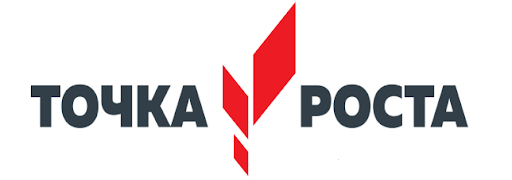 №Содержание деятельностиСроки проведенияОтветственныеУчебно-вспомогательные мероприятияУчебно-вспомогательные мероприятияУчебно-вспомогательные мероприятияУчебно-вспомогательные мероприятияУрок безопасности и основам жизнедеятельности1 сентябряДеревщук А. Д.Конкурс презентаций «Мир вокруг меня» с использованием беспилотных летательных аппаратовНоябрь 2021г.Новгородцева Е. В.Всероссийская просветительская акция «Географический диктант»апрельНачальник Центра «Точка роста», учитель географииКруглый стол «Я и социальные сети»Январь 2022Начальник Центра «Точка роста», учитель информатикиПроектная сессия технической направленностиНоябрь-декабрьНачальник Центра «Точка роста»Фестиваль дополнительного образования «Калейдоскоп»октябрьНачальник Центра «Точка роста»Всероссийская образовательная акция «Урок цифры»В течение годаУчитель информатикиКонкурс проектных работ «Космос - это мы»апрельПедагоги дополнительного  образованияВнеурочные мероприятияВнеурочные мероприятияВнеурочные мероприятияВнеурочные мероприятияСоревнования показанию доврачебной помощи «Юный спасатель»Апрель Деревщук А. Д.Выставка «Проектная мастерская» (техномузей)В течение годаНачальник Центра «Точка роста»Шахматный турнирНоябрь,февраль, апрель Муратова К.А.Соревнования по робототехнике «линейный ползун»Январь Гадицкий В.А.Социальный проект «Бессмертно имя твое» (создание материала для интерактивного музея)Сентябрь-октябрьУчитель истории, учитель информатики, Онучин В.В.Социокультурные мероприятияСоциокультурные мероприятияСоциокультурные мероприятияСоциокультурные мероприятияЗаключение соглашений о сетевом взаимодействии на 2021-2022 учебный годСентябрь 2021гНачальник Центра «Точка роста»Третья междисциплинарная Олимпиада «Росток» для учащихся 10-х классов школ Апшеронского районаФевраль 2022г.Директор МБОУООШ № 9, начальник Центра «Точка роста»Мастер-класс «Мой первый робот» для воспитанников д/с 2-е полугодиеПедагоги дополнительного  образованияПредставление информации о Центре образования цифрового и гуманитарного профилей «Точка роста» для родительской общественности.В течение годаНачальник Центра «Точка роста»Организация экскурсий для родителей и общественности в центра образования цифрового и гуманитарного профилей «Точка роста»2-е полугодиеНачальник Центра «Точка роста», педагоги дополнительного  образованияДень открытых дверей (отчет о работе Центра)Апрель 2022гНачальник Центра «Точка роста», педагоги дополнительного  образованияМетодическое сопровождениеМетодическое сопровождениеМетодическое сопровождениеМетодическое сопровождениеКорректировка программ дополнительного образования центра образования цифрового и гуманитарного профилей «Точка роста»СентябрьПедагоги дополнительного  образованияОрганизация курсовой подготовки педагогов и учителей, работающих по программам центра образования цифрового и гуманитарного профилей «Точка роста»В течение годаНачальник Центра «Точка роста»